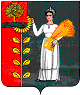 АДМИНИСТРАЦИИ СЕЛЬСКОГО ПОСЕЛЕНИЯ ДУРОВСКИЙ СЕЛЬСОВЕТ ЛИПЕЦКОГО МУНИЦИПАЛЬНОГО РАЙОНА РОССИЙСКОЙ ФЕДЕРАЦИИПОСТАНОВЛЕНИЕ04.05.2022г.                                   с.Дурово                                    № 24Об определении мест и способов сжигания мусора, травы, листвы и иных отходов на территории сельского поселения Дуровский сельсовет Добринского муниципального района Липецкой области Российской ФедерацииВ соответствии с Федеральными законами: от 06.10.2003 №131-ФЗ "Об общих принципах организации местного самоуправления в Российской Федерации" и от 21.12.1994 № 69-ФЗ "О пожарной безопасности", постановлением Правительства Российской Федерации от 20.09.2016 № 947 "О внесении изменений в Правила противопожарного режима в Российской Федерации", Уставом сельского поселения Дуровский сельсовет Добринского муниципального района Липецкой области Российской Федерации, в целях повышения противопожарной устойчивости населенных пунктов на территории сельского поселения Дуровский сельсовет Добринского муниципального района Липецкой области Российской Федерации, администрация Дуровского сельсовета Липецкого районаПОСТАНОВЛЯЕТ:1. Установить, что на землях общего пользования населенных пунктов сельского поселения Дуровский сельсовет Добринского муниципального района Липецкой области Российской Федерации запрещается разводить костры, а также сжигать мусор, траву, листву и иные отходы, материалы или изделия, кроме как в местах, где расстояние до ближайших строений составляет не менее 50 метров, при соблюдении следующих условий:1) безветренная погода;2) постоянный контроль за сжиганием мусора, травы, листвы и иных отходов.2. Определить способ для сжигания мусора, травы, листвы и иных отходов, материалов или изделий - открытый костер.3. Настоящее постановление не распространяет свое действие в период введения особого противопожарного режима на территории сельского поселения Дуровский сельсовет Добринского муниципального района Липецкой области Российской Федерации.4. Настоящее постановление подлежит размещению на официальном сайте сельского поселения Добринский сельсовет Липецкого муниципального района Липецкой области Российской Федерации в информационно-телекоммуникационной сети "Интернет".5. Постановление вступает в силу со дня официального опубликования.Глава администрации 						Л.И.Жданова